                  HRVATSKA DEMOKRATSKA ZAJEDNICA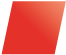 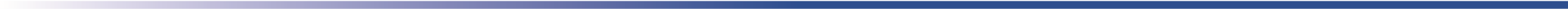 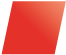 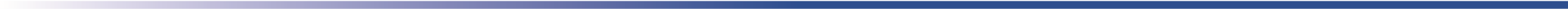                                                                                                                                      GRADSKO IZBORNO POVJERENSTVO 			  			                                                             GRADA OPUZENANa temelju članka 12. stavak 2. Pravilnika o unutarstranačkim izborima u Hrvatskoj demokratskoj zajednici, Ur.br: 05-18/768 od 19. listopada 2020. godine, Gradsko izborno povjerenstvo HDZ-a Grada Opuzena na sjednici održanoj 09. studenoga 2023. godine, donijelo je:N A P U T A K O NAČINU, UVJETIMA I ROKOVIMA KANDIDIRANJA ZA IZBOR PREDSJEDNIKA I POTPREDSJEDNIKE TE ČLANOVA GRADSKOG ODBORA HDZ-a GRADA OPUZENAČlanovi gradske organizacije HDZ-a Grada Opuzena, koji ujedno čine izbornu skupštinu gradske organizacije, mogu se kandidirati, birati i biti birani za predsjednika i tri potpredsjednike Gradske organizacija HDZ-a Opuzen te za članove Gradskog odbora Gradske organizacija HDZ-a Opuzen, sukladno odredbama Pravilnika o unutarstranačkim izborima u HDZ-u.Na Izvanrednim izborima (skupštini) 10. prosinca 2023. godine biraju se:predsjedniktri potpredsjednikačlanove Gradskog odbora Gradske organizacija HDZ-a OpuzenKandidature za izbor predsjednika i kandidature za izbor za potpredsjednike Gradske organizacija HDZ-a Opuzen, s najmanje 3% potpisa ali ne s manje od 5 potpisa potpore članova Gradske organizacija HDZ-a Opuzen, moraju prispjeti (biti zaprimljene) na propisanim obrascima u Gradsko izborno povjerenstvo HDZ-a Opuzen 15 dana prije dana održavanja izbora, do25. studenoga 2023. godine do 24,00 sati                                                /članak 52. i 53. Pravilnika/Kandidature za izbor članova Gradskog odbora Gradske organizacija HDZ-a Opuzen, s najmanje 5% potpisa ali ne s manje od 5 potpisa potpore članova Gradske organizacija HDZ-a Opuzen moraju prispjeti (biti zaprimljene) na propisanim obrascima u Gradsko izborno povjerenstvo HDZ-a Opuzen 10 dana prije dana održavanja izbora - skupštine, do30. studenoga 2023. godine do 24,00 sati                                            /članak 57. i 58. Pravilnika/Obrasci kandidature se mogu zatražiti i preuzeti u Gradskom izbornom povjerenstvu HDZ-a Grada Opuzena, putem e-mail adrese majda.bartulovic@gmail.com , koji će se kandidatima dostaviti na e-mail adresu ili neposredno uručiti.Obrasci kandidature se mogu preuzeti svakim danom, uz prethodnu najavu izbornom povjerenstvu na e-mail: majda.bartulovic@gmail.com ili tel: 091/5077-646.Gradsko izborno povjerenstvo HDZ-a Opuzen će najkasnije u roku od 48 sati od isteka roka za podnošenje kandidatura utvrditi listu kandidata za predsjednika i potpredsjednike Gradske organizacija HDZ-a Opuzen i javno ih objaviti, a obavezno na mrežnim stranicama Gradske organizacija HDZ-a Opuzen, do 27. studenoga 2023. godine do 24,00 sati/članak 55. Pravilnika/. Gradsko izborno povjerenstvo HDZ-a Opuzen će najkasnije u roku od 48 sati od isteka roka za podnošenje kandidatura utvrditi listu kandidata za članove Gradskog odbora Gradske organizacija HDZ-a Opuzen i javno ih objaviti, a obavezno na mrežnim stranicama Gradske organizacija HDZ-a Opuzen, do 02. prosinca 2023. godine do 24,00 sati/članak 57. Pravilnika/.U Opuzenu, 09. studenoga 2023.PredsjednikGIP-a HDZ-a Grada OpuzenaMajda Bartulović, dipl.iur.